               KАРАР                                                                 РЕШЕНИЕ      О комиссии Совета Сельского поселения Качегановский сельсовет муниципального района Миякинский район Республики Башкортостан по подготовке к утверждению проекта решения « О  бюджете Сельского поселения Качегановский сельсовет муниципального района Миякинский район  Республики Башкортостан на 2019 год и на плановый период 2020-2021 годов       Совет Сельского поселения Качегановский сельсовет муниципального района Миякинский район Республики Башкортостан р е ш и л:       1.Утвердить комиссию по подготовке проекта решения « О  бюджете Сельского поселения Качегановский сельсовет муниципального района Миякинский район  Республики Башкортостан на 2019 год и на плановый период 2020-2021 годов» к утверждению в следующем составе:председатель комиссии -  Кадырова Гульнара Раифовна, глава сельского поселения;         заместитель председателя комиссии  - Яруллин Ильгиз Байтурович, председатель постоянной комиссии Совета по бюджету, налогам и вопросам собственности;секретарь комиссии -  Шарафутдинова Розалия Ягфаровна - депутат от избирательного округа № 5;члены комиссии: Макаров Виктор Владимирович – депутат от избирательного округа № 6;Гирфанов Табрис Амирович – депутат от избирательного округа № 9.Глава сельского поселения 		                                    Г.Р.Кадырова	с.Качеганово14.11.2018 года № 178Башkортостан РеспубликаhыМиeкe районы муниципаль районыныn Кoсoгeн ауыл советы ауыл билeмehе 		Советы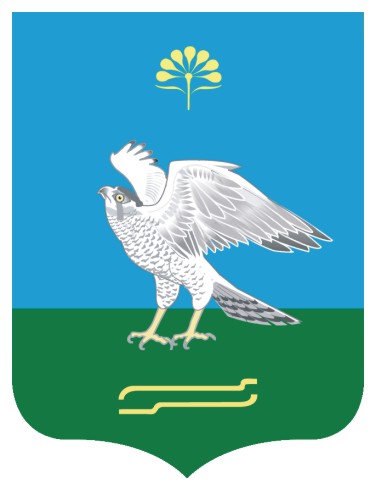 Совет сельского поселения Качегановский сельсовет муниципального района Миякинский район 	Республики БашкортостанБашkортостан РеспубликаhыМиeкe районы муниципаль районыныn Кoсoгeн ауыл советы ауыл билeмehе 		СоветыСовет сельского поселения Качегановский сельсовет муниципального района Миякинский район 	Республики Башкортостан